Р Е Ш Е Н И ЕО программе по организации, содержанию и развитию систем питьевого водоснабжения сельского поселения  Юмашевский  сельсовет муниципального района Чекмагушевский район Республики Башкортостан	Заслушав и обсудив информацию  главы сельского поселения  Юмашевский сельсовет муниципального района Чекмагушевский район Республики Башкортостан  Антонова А.В. о Программе   по организации, содержанию и развитию систем питьевого водоснабжения  сельского поселения Юмашевский сельсовет муниципального района Чекмагушевский район Республики Башкортостан на  2011-2013 годы", в соответствии с  Уставом сельского поселения Юмашевский сельсовет муниципального района Чекмагушевский район  Республики   Башкортостан  Совет сельского поселения Юмашевский сельсовет муниципального района Чекмагушевский район Республики Башкортостан РЕШИЛ:

	1. Утвердить  Программу по организации, содержанию и развитию систем питьевого водоснабжения сельского поселения Юмашевский сельсовет муниципального района Чекмагушевский район Республики Башкортостан  (прилагается).
	2. Обнародовать настоящее решение на информационном стенде в здании администрации сельского поселения Юмашевский сельсовет.
	3. Контроль  исполнения данного решения возложить на постоянную комиссию Совета по развитию предпринимательства,  земельным вопросам, благоустройству, экологии.

Глава сельского поселения:				 А.В.Антонов
с. Юмашево9 июля 2011 года
№Приложение  №1
к решению  Совета сельского поселения Юмашевский сельсовет
муниципального района 
Чекмагушевский район 
Республики Башкортостан 
от   9 июля   2011 года  №24ПРОГРАММА
по организации, содержанию и развитию систем питьевого водоснабжения  сельского поселения Юмашевский сельсовет муниципального района Чекмагушевский район Республики Башкортостан
 на  2011-2013 годы"
ПАСПОРТ ПРОГРАММЫ
Наименование программы: Программа по организации, содержанию и развитию систем питьевого водоснабжении   сельского поселения Юмашевский сельсовет муниципального района Чекмагушевский район Республики Башкортостан на 2011-2013 годы.
         Основание для разработки Программы  Закон РБ от 17.03.1998г. №147-з «О питьевой воде», Федеральный закон 131-ФЗ «Об общих принципах организации местного самоуправления в Российской Федерации», постановление Правительства РФ от 3 декабря 2002г. №858 «О федеральной целевой программе «Социальное развитие села до 2012 года»
         Заказчик Программы  Администрация сельского поселения Юмашевский сельсовет муниципального района Чекмагушевский район Республики Башкортостан 
         Основные разработчики Программы  Администрация сельского поселения  Юмашевский  сельсовет муниципального района Чекмагушевский район Республики Башкортостан 
 
         Цели и задачи Программы  Обеспечение населения сельского поселения  Юмашевский сельсовет муниципального района Чекмагушевский район качественной питьевой водой; повышение надежности функционирования системы водоснабжения и водоотведения; улучшение санитарного состояния колодцев-источников питьевого назначения.
         Сроки реализации Программы:  2011-2013 годы.
         Перечень основных мероприятий:  Реконструкция объектов водоснабжения и водоотведения; улучшение качества воды; замена ветхих водопроводных сетей с использованием новых технологий и современных материалов; мониторинг качества питьевой воды; приведение колодцев - источников питьевого назначения в нормальное техническое и санитарное состояние
         Исполнители Программы:  Администрация сельского поселения Юмашевский сельсовет муниципального района Чекмагушевский район Республики  Башкортостан 
Объемы и источники финансирования:  Объем финансирования:  900 тыс. рублей.
Планируемые источники финансирования: местный бюджет;

        Конечные результаты  Улучшение качества воды; повышение санитарно-технологической надежности объектов водоснабжения и водоотведения; улучшение состояния водозаборных сооружений, распределительной сети и водоочистных сооружений; переход на новые технологии.
Система организации контроля за исполнением Программы:  Контроль исполнения Программы осуществляет Совет сельского поселения Юмашевский сельсовет муниципального района Чекмагушевский район Республики БашкортостанПеречень мероприятий приведен в приложении № 2.ФИНАНСОВЫЕ РЕСУРСЫ (ВКЛЮЧАЯ ПЛАНИРУЕМЫЕ)
на реализацию мероприятий  Программы по организации, содержанию и развитию систем питьевого водоснабжения сельского поселения Юмашевский сельсовет муниципального района Чекмагушевский район Республики Башкортостан на  2011-2013 годы"
ВВЕДЕНИЕ	Необходимость разработки Программы связана, с одной стороны, с вступлением в силу ряда нормативных документов, повышающих требования к качеству питьевой воды. Разработчики Программы исходили из того, что в расчетный период численность населения сельского поселения Юмашевский сельсовет остается стабильной, а внедрение индивидуальных водосчетчиков и современной запорной арматуры позволит снизить удельное водопотребление. При разработке Программы были также приняты во внимание сложившиеся за длительный предшествующий период проблемы: 
- высокая степень износа сооружений водоснабжения и водоотведения; 
- недостаток мощностей сооружений очистки сточных вод; 
-отсутствие ливневой канализации; 
- ухудшение состояния колодцев, расположенных в сельских населенных пунктах. Раздел 1. Содержание проблемы и обоснование необходимости 
ее решения программными методами          В сельском поселении питьевое водоснабжение приобретает неустойчивый характер. Существующая технология водоочистки не обеспечивает осветление воды, то есть удаление из воды взвешенных и коллоидных веществ, которые определяют благоприятные органолептические показатели качества воды - мутность, цветность, запах, железо. Износ водопроводных сетей и сооружений составляет 60 %, что обуславливает частые аварийные ситуации в разводящей водопроводной сети.
           По физико-химическому показателю вода не соответствуют требованиям СанПиН 2.1.4.1074-01 «Питьевая вода. Гигиенические требования к качеству воды централизованных систем питьевого водоснабжения. Контроль качества» по показателю «общая жесткость». 
Несоответствию качества питьевой воды вышеперечисленным нормативным требованиям и СанПиН  способствует следующее:
- несоблюдение требований на территории ЗСО (не все источники водоснабжения имеют ограждение 1 пояса ЗСО, отсутствует освещение и сигнализация);
- отсутствие необходимого комплекса сооружений водоподготовки;
- отсутствие производственного контроля за качеством питьевой воды.
Существующая технология очистки воды не обеспечивает требований СанПиН 2.1.4.1074-01. При существующей одноступенчатой схеме очистки на ОСВ довести исходящую воду до норм СанПиН невозможно. Требуется реконструкция ОСВ с изменением схемы очистки, с применением современных технологий. Поэтому необходимо срочно выполнить проектные разработки и приступить к реконструкции ОСВ, что и отмечено в Программе.
Неудовлетворительное качество воды и по санитарно-химическим показателям, которые в основном связаны с повышенным содержанием солей жесткости.
Из 9 населенных пунктов  сельского поселения 3 населенных пункта снабжаются   нецентрализованным колодезным и родниковым водоснабжением. Обеспеченность централизованным водоснабжением составляет 75-75 % населения. 
В целом 91 % населения пользуются водой без предварительной водоподготовки, что резко снижает качество применяемой воды из водопроводов. Жители сел предпочитают пользоваться прозрачной водой колодцев и родников, не являющейся надежной в эпидемиологическом отношении.
В связи с традиционно сложившимся остаточным принципом финансирования в сфере коммунальных услуг, проблема водоснабжения и водоотведения крайне обострилась и требует неотложных мер для их решения, поэтому в Программу включено строительство локального уличного водопровода.

Раздел 2. Основные цели и задачи программыГлавными целями Программы являются:
- улучшение обеспечения населения питьевой водой требуемого качества и в достаточном количестве, соответствующим нормам водопотребления;
- улучшение социально-экологической обстановки на территории сельского поселения 
- восстановление, охрана и рациональное использование источников питьевого водоснабжения. 
Эта цель достигается путем решения следующих задач: 
- обеспечение населения сельского поселения качественной питьевой водой, отвечающей СанПиН 2.1.4.1074-01, в достаточном количестве; 
- обеспечения уровня очистки сточных вод в соответствии с СанПиН 2.1.5.980-00 «Гигиенические требования к охране поверхностных вод»; 
- повышение устойчивости работы систем водоснабжения; 
- улучшение санитарного состояния источников питьевого водоснабжения; 
- устранение опасности чрезвычайных ситуаций при прохождении паводков; 
- снижение затрат на водоснабжение и водоотведение с учетом кондиционирования исходных (потребляемых) и сточных вод до нормативных показателей;
- разработка нормативно-правовых актов, необходимых для реализации Программы.Раздел 3. Перечень мероприятий и работ по реализации Программы Перечень мероприятий приведен в приложении №1.Раздел 4. Механизм осуществления ПрограммыРеализация Программы осуществляется на основе контрактов (договоров), заключаемых муниципальным заказчиком Программы со всеми её исполнителями.  Перед формированием бюджета сельского поселения на очередной год, для целевого финансирования Программы с целью проведения с исполнителями предконтрактной подготовки размещения заказов по реализации программных мероприятий, Администрацией уточняются объемы необходимых средств для финансирования программы на будущий год и составляются бюджетные заявки на ассигнование из  республиканского и местного бюджетов с их обоснованием, а также подготавливаются предложения по использованию внебюджетных средств.

Раздел 5. Ресурсное обеспечение Программы- местный бюджет; 

	Планируемая общая ориентировочная стоимость мероприятий Программы составляет: 1500 тыс. рублей.

Раздел 6. Координация реализации программных мероприятийКоординация реализации программных мероприятий осуществляется Администрацией сельского поселения  Юмашевский  сельсовет муниципального района Чекмагушевский район совместно с руководством предприятий, принимающих участие в реализации Программы.Раздел 7. Оценка эффективности осуществления ПрограммыСледует рассматривать эффективность от реализации Программы в трех аспектах: в социальном, экономическом и санитарно-эпидемиологическом. В социальном и экономическом аспектах эффективность достигается за счет сохранения здоровья людей, что предотвращает экономические потери. Реализация Программы позволит предотвратить ущерб экономике, природе и обществу за счет: 
- обязательного соблюдения санитарных норм и правил в зонах санитарной      охраны источников питьевого водоснабжения; 
- улучшения состояния водозаборных сооружений, распределительной сети и                  водоочистных сооружений, установки систем водоподготовки; 
- перехода на новые технологии водоочистки и водоподготовки; 
- перехода на подземные источники водоснабжения.

Раздел 8. Контроль исполнения Программы осуществляет Совет сельского поселения  Юмашевский сельсовет муниципального района Чекмагушевский  район Республики Башкортостан.Приложение №1к решению Совета сельского поселения  Юмашевский сельсовет №24 от 9.07.2011г. Мероприятияпо организации, содержанию и развитию систем питьевого водоснабжения
сельского поселения  Юмашевский сельсовет муниципального района Чекмагушевский район Республики Башкортостан   на 2011- 2013 годы"СПИСОКводозаборных башенпо сельскому поселению Юмашевский сельсоветГлава сельского поселения:                                                              А.В.АнтоновБАШ[ОРТОСТАН  РЕСПУБЛИКА]ЫСА[МА{ОШ  РАЙОНЫ муниципаль районЫНЫ@   ЙОМАШ АУЫЛ СОВЕТЫ АУЫЛ  БИЛ^м^]Е СОВЕТЫ 452227,  Йомаш ауылы,  Совет урамы,10тел. (34796) 27-2-69, 27-2-24  yumash_chek@ufamts.ru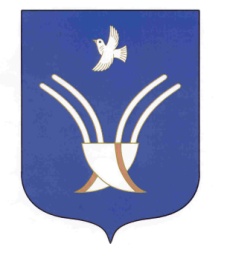 Совет сельского поселения Юмашевский сельсоветмуниципального района Чекмагушевский район Республики Башкортостан452227, с.  Юмашево, ул.  Советская. 10тел. (34796) 27-2-69, 27-2-24  yumash_chek@ufamts.ruОКПО 04281326     ОГРН 1060249000052    ИНН  0249005871ОКПО 04281326     ОГРН 1060249000052    ИНН  0249005871ОКПО 04281326     ОГРН 1060249000052    ИНН  0249005871№ п/пФинансирование программы по годам, всегоВ том числе по источникам финансирования, тыс.рубВ том числе по источникам финансирования, тыс.рубВ том числе по источникам финансирования, тыс.руб№ п/пФинансирование программы по годам, всегоРеспубликанский бюджетМестный бюджетВнебюджетные источники1.2011-260-2.2012-715-3.2013-525-№ п/побъектСрок начала         и окончания работымощностьСтоимость, тыс.руб.1.Строительство уличного водопровода в д. Макаровка2012г.500м.2802.Замена водонапорных башен20131 шт3503.Установка колонок2012-2013г.г25 шт3504.Благоустройство родников, ремонт колодцев2011г.3 шт60Ограждение зоны санитарной охраны территории первого пояса скважины селах  Юмашево, Новосеменкино, Уйбулатово, Митро-Аюповское, Староузмяшево, Старопучкаково в радиусе 2011-2012300Поднятие оголовка и устья скважины над поверхностью земли на 40- в селах  Юмашево, Новосеменкино, Уйбулатово, Митро-Аюповское, Староузмяшево, Старопучкаково2011-2012100№п/пНаименованиеобъектаГодАдрес объектаБалансоваястоимостьнаОстаточная стоимость на Протя-женность(м)1.Водопровод с.Юмашево 1988Ул.Советская, 0,00,010002. Водопровод с.Юмашево 1990Ул. Свободы0,00,010003.Водопровод с.Юмашево1990ул. Победы0,00,06504.Водопровод с.Юмашево1988ул.Дружбы0,00,03005.Водопровод с.Юмашево 1990ул. Мира0,00,08006.Водопровод с.Юмашево1990ул.Заречная0,00,08007Водозаборная башня  с.Юмашево1990  ул. Советская,  698Водозаборная башня с.Юмашево1990 ул.Заречная,   рядом  авто парком СПК «Базы»9Водозаборная башня с. ЮмашевоУл.Мира, 710 Водопровод с, Новосеменкино1990 Ул.Горная0,00,055011 Водопровод с Новосеменкино Ул.Короткая0,0   0,040012 Водопровод с Новосеменкиноул. Свободы0,00,0100013 Водопровод с Новосеменкиноул. Николаева0,00,040014 Водозаборная башня с. Новосеменкино  ул.ГорнаяОколо старой фермы0,00,015 Водопроводс.Уйбулатово Ул.Кутуева0,00,0100016Водозаборная башня  с. УйбулатовоУл.Кутуева. 2917Водопровод с Митро- АюповскоеУл.Речная0.00.0300018Водозаборная башняс.Митро-Аюповское      Ул. Молодежная, 119Водопровод с Староузмяшево Ул.Цветочная,  0,00,0250020 Водозаборная башня с Староузмяшево Ул. Цветочная. 10,00,025021Водопровод  с. Старопучкаково Ул.Ш.Салихова0,00,0 300022 Водозаборная башня  с Старопучкаково Ул.Ш.Салихова,21 